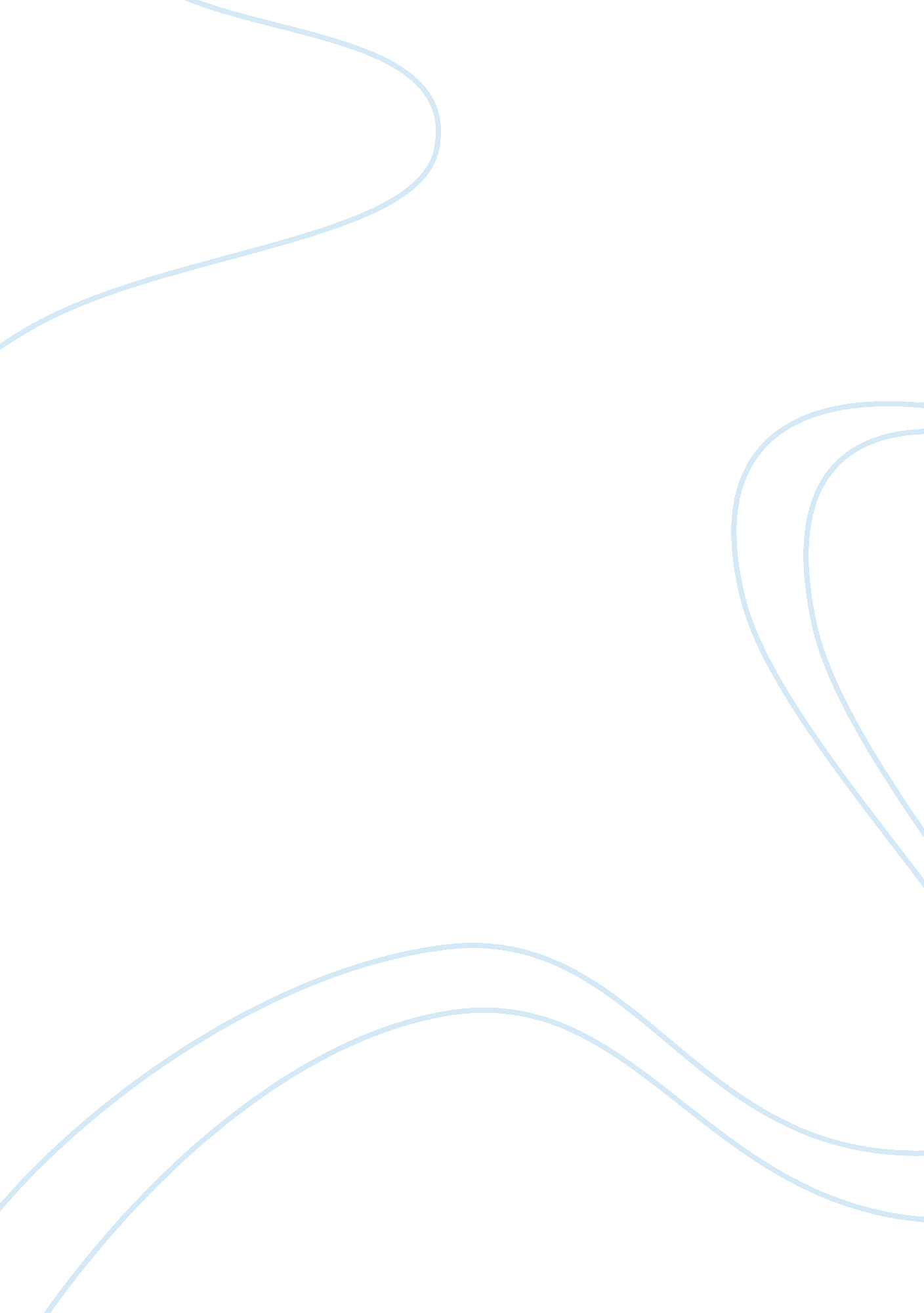 ResponseLinguistics, English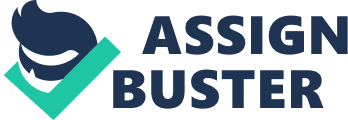 My response The point of view that the uses is that of the first person, that is in the perspective of Katniss. However the also tells the story in a well-organized structure in which the story flows from one piece to another. The scenes are arranged organized in relation to one another to ensure that the reader’s attention is captured throughout the novel. The story begins with Katniss seeking Prim’s warmth only to find that she is absent since she had a bad dream because “ this is the day of the reaping” (page 1, chapter 1). This sets the tone for the story to come. She goes ahead to introduce her role she plays in the family and reasons as to why she is the bread winner. Her description of their home district and the Capitol is organized in a chronological manner that it creates real images in the readers’ minds. 
The theme of suffering for pleasure or entertainment is an interesting one since this was the main method used by the government of Panem to show power and might among its citizens. However I also find that though the capitol people were enjoying the hunger games, the people from the other districts were slowly developing defiance and thus the theme of defiance to dictatorship. This is true when the writer describes how she feels about the government in the capitol. An example of this defiance is when the author says, “ Eventually I understood this would only lead us to more trouble. So I learned to hold my tongue and to turn my features into an indifferent mask so that no one could ever read my thoughts”. (Page 6, Chapter 1). The “ thoughts” that Katniss is talking about are those of wanting to defy the government just as she does when she humiliates the government by showing mercy to Rue when she dies which is against the rules of the game, as well as decorating her body. This is some form of silent rebellion which the government is unaware of. While the crowd is enjoying the killings, katniss uses the opportunity to show them that there is more than the deaths: she is ready to defy their rules for her course. 